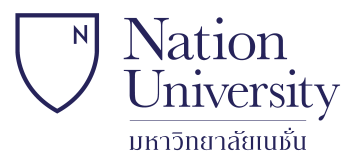 ชื่อเรื่อง  ……………………………………………………………….......................………………………………………………………..............….…………ใช้ประกอบการสอนวิชา....................................................................................................... ภาคการศึกษา..................................... เจ้าของผลงาน...................................................................................................................................................................................สังกัด.................................................................................................................................................................................................การประเมินคุณภาพตามเกณฑ์ (ให้ใส่เครื่องหมายตามข้อที่ท่านมีความเห็นว่าผลงานเป็นไปตามเกณฑ์)สรุปผลการประเมินคุณภาพงานตำรา (อาจแนบเอกสารเพิ่ม : ถ้ามี) มีความเห็นว่า เนื้อหาสาระครอบคลุมรายวิชา เป็นประโยชน์ทางด้านวิชาการ เหมาะสมกับการจัดทำเป็นตำราสำหรับ     การจัดการเรียนการสอน เหมาะสมที่จะทำการเผยแพร่ต่อไปได้ มีความเห็นว่า เนื้อหาสาระยังไม่สมบูรณ์ตามเกณฑ์ ไม่ครอบคลุมรายวิชา เห็นควรให้มีการแก้ไข ปรับปรุงก่อนการ     เผยแพร่ ข้อเสนอแนะการแก้ไขปรับปรุง.......................................................................................................................................................................................................................................................................................................................................................................................................						          ลงชื่อ......................................................... ผู้ประเมิน                 						      (.........................................................)				    สังกัดสถาบัน..............................................................................................						วันที่............เดือน............................พ.ศ.....................การประเมินเป็นไปตามเกณฑ์ไม่เป็นไปตามเกณฑ์1 เนื้อหาสาระทางวิชาการมีความถูกต้องและสมบูรณ์2 มีความทันสมัย แนวคิดและการนำเสนอที่ชัดเจน3 มีความสอดคล้องของเนื้อหา ใช้ภาษาทางวิชาการ เป็นประโยชน์ต่อการเรียนการสอนระดับอุดมศึกษา4 รูปแบบ/ลักษณะของผลงานถูกต้อง (สารบัญ การพิมพ์ การจัดทำเชิงอรรถ บรรณานุกรม และการมีการอ้างอิง)5 มีการวิเคราะห์และเสนอความรู้หรือวิธีการที่ทันสมัยต่อความก้าวหน้าทางวิชาการและเป็นประโยชน์ต่อวงวิชาการ6 มีการสอดแทรกความคิดริเริ่ม ประสบการณ์หรืองานวิจัยของผู้เขียนที่แสดงให้เห็นถึงความรู้ที่เป็นประโยชน์ต่อ   การเรียนการสอน7 สามารถนำไปใช้อ้างอิงหรือนำไปปฏิบัติได้8 มีลักษณะเป็นงานบุกเบิกทางวิชาการและมีการสังเคราะห์จนถึงระดับที่สร้างองค์ความรู้ใหม่ ในเรื่องใดเรื่องหนึ่ง9 ผลงานสามารถกระตุ้นให้เกิดความคิดและค้นคว้าต่อเนื่อง10 ผลงานเป็นที่เชื่อถือและยอมรับในวงวิชาการหรือวิชาชีพที่เกี่ยวข้องในระดับชาติหรือนานาชาติ